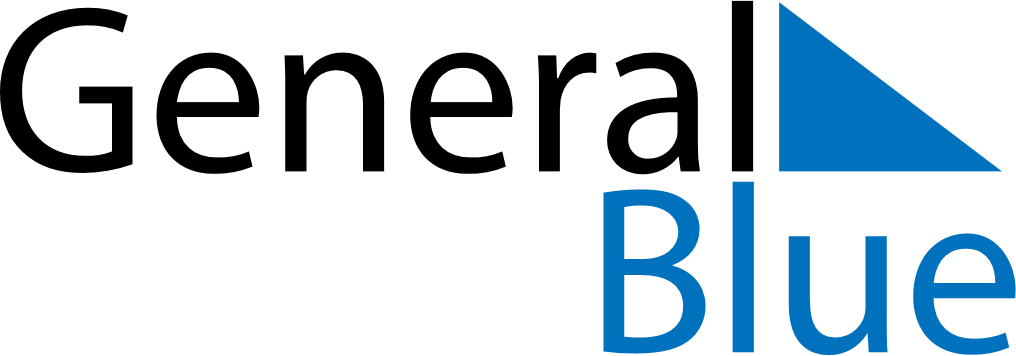 April 2024April 2024April 2024April 2024April 2024April 2024Rimbey, Alberta, CanadaRimbey, Alberta, CanadaRimbey, Alberta, CanadaRimbey, Alberta, CanadaRimbey, Alberta, CanadaRimbey, Alberta, CanadaSunday Monday Tuesday Wednesday Thursday Friday Saturday 1 2 3 4 5 6 Sunrise: 7:10 AM Sunset: 8:10 PM Daylight: 12 hours and 59 minutes. Sunrise: 7:08 AM Sunset: 8:12 PM Daylight: 13 hours and 4 minutes. Sunrise: 7:06 AM Sunset: 8:14 PM Daylight: 13 hours and 8 minutes. Sunrise: 7:03 AM Sunset: 8:16 PM Daylight: 13 hours and 12 minutes. Sunrise: 7:01 AM Sunset: 8:17 PM Daylight: 13 hours and 16 minutes. Sunrise: 6:59 AM Sunset: 8:19 PM Daylight: 13 hours and 20 minutes. 7 8 9 10 11 12 13 Sunrise: 6:56 AM Sunset: 8:21 PM Daylight: 13 hours and 24 minutes. Sunrise: 6:54 AM Sunset: 8:23 PM Daylight: 13 hours and 28 minutes. Sunrise: 6:52 AM Sunset: 8:24 PM Daylight: 13 hours and 32 minutes. Sunrise: 6:49 AM Sunset: 8:26 PM Daylight: 13 hours and 36 minutes. Sunrise: 6:47 AM Sunset: 8:28 PM Daylight: 13 hours and 40 minutes. Sunrise: 6:45 AM Sunset: 8:30 PM Daylight: 13 hours and 44 minutes. Sunrise: 6:43 AM Sunset: 8:31 PM Daylight: 13 hours and 48 minutes. 14 15 16 17 18 19 20 Sunrise: 6:40 AM Sunset: 8:33 PM Daylight: 13 hours and 52 minutes. Sunrise: 6:38 AM Sunset: 8:35 PM Daylight: 13 hours and 56 minutes. Sunrise: 6:36 AM Sunset: 8:37 PM Daylight: 14 hours and 0 minutes. Sunrise: 6:34 AM Sunset: 8:38 PM Daylight: 14 hours and 4 minutes. Sunrise: 6:31 AM Sunset: 8:40 PM Daylight: 14 hours and 8 minutes. Sunrise: 6:29 AM Sunset: 8:42 PM Daylight: 14 hours and 12 minutes. Sunrise: 6:27 AM Sunset: 8:44 PM Daylight: 14 hours and 16 minutes. 21 22 23 24 25 26 27 Sunrise: 6:25 AM Sunset: 8:45 PM Daylight: 14 hours and 20 minutes. Sunrise: 6:23 AM Sunset: 8:47 PM Daylight: 14 hours and 24 minutes. Sunrise: 6:21 AM Sunset: 8:49 PM Daylight: 14 hours and 28 minutes. Sunrise: 6:19 AM Sunset: 8:51 PM Daylight: 14 hours and 32 minutes. Sunrise: 6:16 AM Sunset: 8:52 PM Daylight: 14 hours and 35 minutes. Sunrise: 6:14 AM Sunset: 8:54 PM Daylight: 14 hours and 39 minutes. Sunrise: 6:12 AM Sunset: 8:56 PM Daylight: 14 hours and 43 minutes. 28 29 30 Sunrise: 6:10 AM Sunset: 8:58 PM Daylight: 14 hours and 47 minutes. Sunrise: 6:08 AM Sunset: 8:59 PM Daylight: 14 hours and 51 minutes. Sunrise: 6:06 AM Sunset: 9:01 PM Daylight: 14 hours and 54 minutes. 